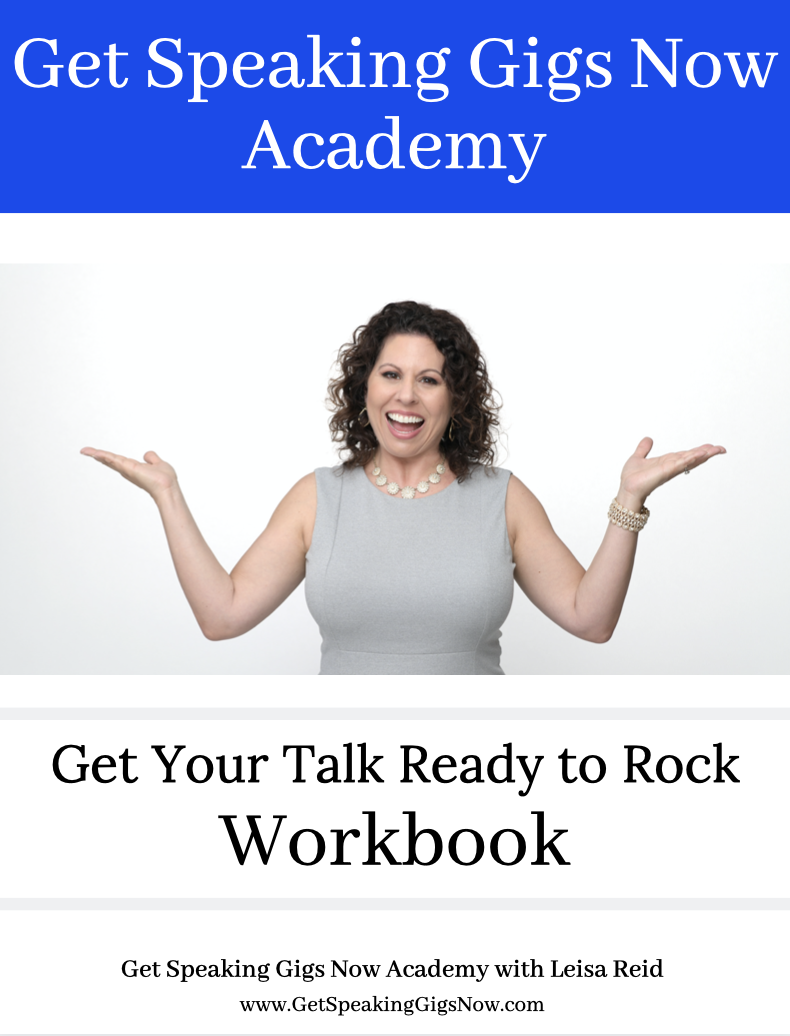 You will learn these powerful lessons:The Big Picture of What is Needed in a TalkHow to REVERSE engineer the processHow to take your expertise & make it digestible for the audienceYou are ready if you are:Pushing speaking opportunities away because you’re working on your talkScheduled to speak, but dreading itWant to use speaking to build your business and gain clientsBooked to speak in the futureThe Big PictureReverse Engineer the processKnow the purpose of the presentationDevelop compelling Learning PointsWrite a brief description of the presentationTitleCreate an attractive / enticing speaking titlePractice the heck out of your presentationOutline how you would expand/shrink itRepurpose itWhat if your talk isn’t ready?You will: PUSH away opportunities subconsciouslyGive EXCUSES to turn down speaking opportunitiesWING it (DON’T do this, I beg of you)MISS OUT on $$$$$NOT be helping the people who can benefit from your knowledge
Warning! We are not going to go in the order you think …. We are starting at the end, and will work our way back :)What is the desired result you want at the end of your talk?To sell WHAT product / service?To build your list?To register people to your event?To get more speaking engagements?To get clients?To help people with ______?How will your talk support that desired result?What will you ask for at the end?What are you guiding the audience to do?What paperwork / system do you need in place?Where in your presentation will this happen?What is your CTA (Call to Action)?
Opportunity to…Continue your learningWork with you on a deeper levelOvercome (challenge)Solve the problems ofDIRECT them to the actionLEARNING POINTSWhat are the 3 Pillars of Your Expertise?The myths / problems / solutions you:Tell people aboutEducate your clients onPost on social mediaLearning Point Sentence StartersYou will learn:How to overcome…The biggest myth about…3 Solutions to …Best practices of…Top Secret to…The Mistakes…Examples of Learning Points1) The “What If Game”2) The Template Experts Use to Get Booked3) How to Turn Your Ideas into a Talk4) Witness “Get Your Talk Ready to Rock” LIVE COACHING Description of Your TalkCreate Your Description in TWO SentencesSENTENCE #1:In this (INSERT adjective) talk, (INSERT your name) shares about (INSERT summary of your Learning Points).In this _______________ talk, _______________________ shares about ____________________________________________________________________________________________________________________________________________________________________________________Example of Sentence #1In this powerful and engaging talk, Leisa Reid pulls back the curtain to share expert secrets on how she helps her clients Get Their Talk Ready To Rock. SENTENCE #2:This talk is (INSERT adjective) for (INSERT audience type) who want to (INSERT what your ideal clients want).This talk is ____________ for ______________________ who want to …Example of Sentence #2This talk is excellent for speakers, business owners and entrepreneurs who want to use the power of speaking to attract their ideal clients and make an impact on the world.Example of ENTIRE Description:In this powerful and engaging talk, Leisa Reid pulls back the curtain to share expert secrets on how she helps her clients Get Their Talk Ready To Rock. This talk is excellent for speakers, business owners and entrepreneurs who want to use the power of speaking to attract their ideal clients and make an impact on the world.The Cherry on the Cake - The TITLEWhat is the main theme of it all?Examples:Expert Secrets …Transforming X into YProblem You SolveSolution You ProvideExamples of TitlesGet Your Talk Ready to RockHow to Attract Clients Easily & Consistently Through SpeakingSpeaker Secrets to Staying Consistently BookedGet Your Talk Ready to Rock TemplateTitle: Description: Learning Points: 1. 2.3.Example Title: Get Your Talk Ready to RockDescription: In this powerful and engaging talk, Leisa Reid pulls back the curtain to share expert secrets on how she helps her clients Get Their Talk Ready To Rock. This talk is excellent for speakers, business owners and entrepreneurs who want to use the power of speaking to attract their ideal clients and make an impact on the world.Learning Points:The “What If Game”The Template Experts Use to Get BookedHow to Turn Your Ideas into a TalkWitness “Get Your Talk Ready to Rock” LIVE CoachingNext Steps to Making an Impact with Your MessageFilling it in with your stories / examplesCreating a Call to ActionDeveloping Your CloseGaining ConfidenceDesigning Your Speaker SheetMonetizing Your ExpertiseFinding the GigsBooking the GigsKeeping a Steady Stream of BookingsPRACTICE - SUPPORT - ACCOUNTABILITY